Name of Journal: World Journal of Clinical CasesManuscript NO: 76441Manuscript Type: LETTER TO THE EDITORBaseline differences may impact on relationship between dietary tryptophan and risk of obesity and type 2 diabetesRen XH et al. Baseline differencesXiao-Hua Ren, Ya-Wen Ye, Lian-Ping HeXiao-Hua Ren, Ya-Wen Ye, Lian-Ping He, School of medicine, Taizhou university, Taizhou 318000, Zhejiang Province, ChinaAuthor contributions: Ren XH and He LP contributed to the conception of research; Ren XH and Ye YW wrote the manuscript; He LP contributed to the revision of the manuscript; and all authors approved the final manuscript for submission.Supported by curriculum reform project of Taizhou University in 2021, No. xkg2021087.Corresponding author: Lian-Ping He, PhD, Academic Fellow, Director, Teacher, School of medicine, Taizhou university, No. 1139 Shifu Avenue, Jiaojiang District, Taizhou 318000, Zhejiang Province, China. lianpinghe@tzc.edu.cnReceived: March 17, 2022Revised: April 26, 2022Accepted: June 14, 2022Published online: July 26, 2022AbstractRecently, we read with great interest an article reporting a relationship between dietary tryptophan and the risk of obesity and type 2 diabetes (T2D). However, baseline characteristics differed among tertiles of cumulative dietary tryptophan intake in that study, which may be a confounding factor for the relationship between dietary tryptophan and the risk of obesity and T2D.Key Words: Diabetes; Obesity; Dietary; tryptophan; type 2 diabetes©The Author(s) 2022. Published by Baishideng Publishing Group Inc. All rights reserved. Citation: Ren XH, Ye YW, He LP. Baseline differences may impact on relationship between dietary tryptophan and risk of obesity and type 2 diabetes. World J Clin Cases 2022; 10(21): 7617-7619URL: https://www.wjgnet.com/2307-8960/full/v10/i21/7617.htmDOI: https://dx.doi.org/10.12998/wjcc.v10.i21.7617Core Tip: A recent study showed that dietary tryptophan was associated with the risk of obesity and type 2 diabetes (T2D). However, baseline characteristics differed among tertiles of cumulative dietary tryptophan intake in that study, which may impact on the relationship between dietary tryptophan and the risk of obesity and T2D.TO THE EDITORIn recent years, the American Diabetes Association has started to strongly advocate the Mediterranean diet over other diets in patients with diabetes mellitus because of its beneficial effects on glycemic control and cardiovascular risk factors[1]. We read the article of Wang et al[2] with great interest. The results of their study showed that dietary tryptophan was associated with the risk of obesity and type 2 diabetes (T2D). These findings may provide valuable information to public health authorities for making novel dietary suggestions and preventing obesity and T2D more effectively. However, there are still issues worth discussing with the authors in this article.The main problem of the study is that baseline characteristics were different among tertiles of cumulative dietary tryptophan intake. According to the baseline characteristics of the participants stratified by tertiles of cumulative dietary tryptophan intake (Table 1), body mass index (BMI), waist-hip ratio, systolic blood pressure, diastolic blood pressure, energy intake, high school education, prevalence of overweight, and prevalence of hypertension differed across the tertiles of cumulative dietary tryptophan intake. At baseline, people with obesity, overweight (BMI ≥ 24), and hypertension were more likely in the first tertile. Obesity is a well-known risk factor for T2D[3,4]. In this study, a negative correlation trend was found between BMI and tertiles of cumulative dietary tryptophan intake. Was increased diabetes risk a cause of obesity or insufficient tryptophan intake? Therefore, further research is needed to explore whether the increased risk of diabetes is due to obesity or insufficient tryptophan intake.  Overall, the differences in baseline characteristics among tertiles of cumulative dietary tryptophan intake may impact on the relationship between dietary tryptophan and the risk of obesity and T2D.REFERENCES1 Grahovac M, Kumric M, Vilovic M, Martinovic D, Kreso A, Ticinovic Kurir T, Vrdoljak J, Prizmic K, Božić J. Adherence to Mediterranean diet and advanced glycation endproducts in patients with diabetes. World J Diabetes 2021; 12: 1942-1956 [PMID: 34888018 DOI: 10.4239/wjd.v12.i11.1942]2 Wang W, Wang X, Liu L, Liu Z, Han T, Sun C, Yang X. Dietary tryptophan and the risk of obesity and type 2 diabetes: Total effect and mediation effect of sleep duration. Obesity (Silver Spring) 2022; 30: 515-523 [PMID: 35088560 DOI: 10.1002/oby.23343]3 Zhang Y, Santosa A, Wang N, Wang W, Ng N, Zhao Q, Jiang Y, Weinehall L, Zhao G. Prevalence and the Association of Body Mass Index and Other Risk Factors with Prediabetes and Type 2 Diabetes Among 50,867 Adults in China and Sweden: A Cross-Sectional Study. Diabetes Ther 2019; 10: 2061-2077 [PMID: 31512070 DOI: 10.1007/s13300-019-00690-3]4 Serlachius A, Elovainio M, Juonala M, Shea S, Sabin M, Lehtimäki T, Raitakari O, Keltikangas-Järvinen L, Pulkki-Råback L. The Association Between Social Support, Body Mass Index and Increased Risk of Prediabetes: the Cardiovascular Risk in Young Finns Study. Int J Behav Med 2017; 24: 161-170 [PMID: 27699627 DOI: 10.1007/s12529-016-9597-0]FootnotesConflict-of-interest statement: The authors declared no potential conflicts of interest with respect to the research authorship, and publication of this article.Open-Access: This article is an open-access article that was selected by an in-house editor and fully peer-reviewed by external reviewers. It is distributed in accordance with the Creative Commons Attribution NonCommercial (CC BY-NC 4.0) license, which permits others to distribute, remix, adapt, build upon this work non-commercially, and license their derivative works on different terms, provided the original work is properly cited and the use is non-commercial. See: https://creativecommons.org/Licenses/by-nc/4.0/Provenance and peer review: Invited article; Externally peer reviewed.Peer-review model: Single blindPeer-review started: March 17, 2022First decision: April 25, 2022Article in press: June 14, 2022Specialty type: Endocrinology and metabolismCountry/Territory of origin: ChinaPeer-review report’s scientific quality classificationGrade A (Excellent): 0Grade B (Very good): 0Grade C (Good): C, CGrade D (Fair): 0Grade E (Poor): 0P-Reviewer: Bhattacharya S, India; Gica N, Romania A-Editor: Saha S, Australia S-Editor: Ma YJ L-Editor: Wang TQ P-Editor: Ma YJTable 1 Baseline characteristics of study variables by tertiles of cumulative tryptophan intake in CHNS, 1997-2011[2]BMI: body mass index; WHR: waist-hip ratio; PAL: Peer-assisted learning; SBP: systolic blood pressure; DBP: D binding protein.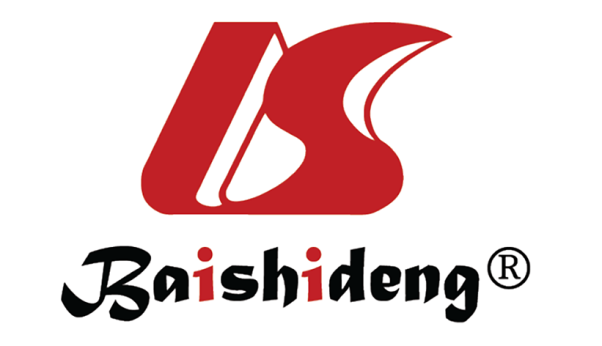 Published by Baishideng Publishing Group Inc7041 Koll Center Parkway, Suite 160, Pleasanton, CA 94566, USATelephone: +1-925-3991568E-mail: bpgoffice@wjgnet.comHelp Desk: https://www.f6publishing.com/helpdeskhttps://www.wjgnet.com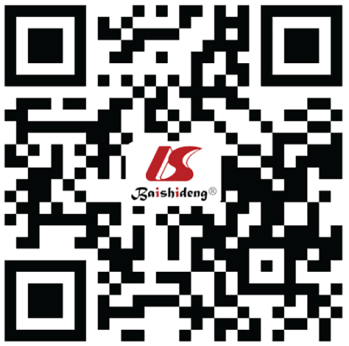 © 2022 Baishideng Publishing Group Inc. All rights reserved.Baseline variableT1 (n = 2633)T2 (n = 2642)T3 (n = 2633)P valueAge (yr)43.884 (14.624)43.196 (14.787)43.338 (15.187)0.207Female, n (%)1296 (49.221)1338 (50.643)1330 (50.513)0.521BMI (kg/m2)22.818 (2.966)22.344 (2.957)21.668 (2.669)< 0.001WHR0.852 (0.066)0.847 (0.061)0.845 (0.061)< 0.001PAL (MET-h/wk)306.102 (185.951)305.386 (183.797)314.724 (178.567)0.119Energy intake (kcal/d)2,406.574 (730.597)2,279.742 (631.699)2,312.202 (619.281)< 0.001Protein intake (g/d)75.854 (24.496)68.007 (21.007)63.132 (19.504)< 0.001Fat intake (g/d)65.010 (37.716)71.561 (36.944)60.339 (32.443)< 0.001Carbohydrate intake (g/d)376.755 (142.836)337.802 (113.510)375.947 (115.997)< 0.001SBP (mmHg)120.945 (17.845)118.362 (17.904)116.824 (17.303)< 0.001DBP (mmHg)78.296 (10.763)77.051 (11.277)75.871 (10.419)< 0.001Baseline tryptophan consumption (mg/g protein)12.660 (0.972)13.812 (1.018)14.947 (1.216)< 0.001Living in city, n (%)761 (28.902)942 (35.655)581 (22.066)< 0.001Urban index51.952 (2.951)52.032 (2.732)51.797 (2.657)0.008Individual income (yuan)6019.137 (6773.845)6390.557 (5712.462)5325.567 (5445.487)< 0.001High school education, n (%)457 (17.357)570 (21.575)347 (13.179)< 0.001Smoking, n (%)886 (33.650)889 (33.649)853 (32.397)0.537Drinking, n (%)1008 (38.283)995 (37.661)903 (34.295)0.005Sleep time (h)8.085 (1.135)8.098 (1.179)8.215 (1.161)< 0.001Prevalent diabetes, n (%)32 (1.215)38 (1.438)49 (1.861)0.148Prevalent obesity, n (%)162 (6.153)114 (4.315)69 (2.621)< 0.001Prevalent overweight, n (%)540 (20.509)472 (17.865)274 (10.406)< 0.001Prevalent hypertension, n (%)554 (21.041)478 (18.092)391 (14.850)< 0.001